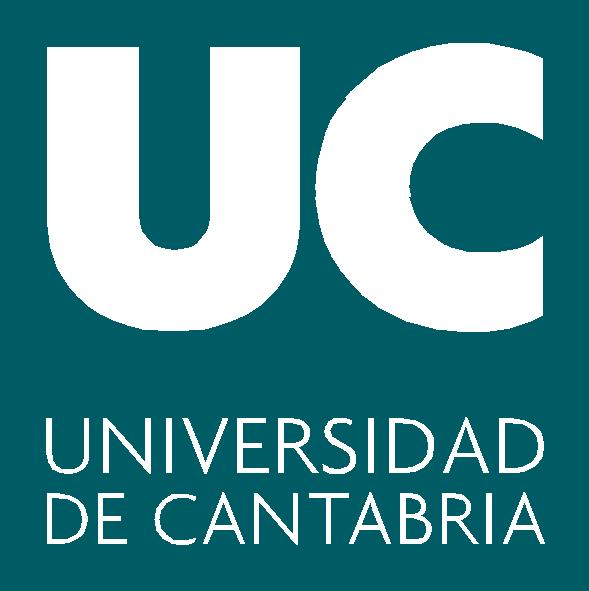 Facultad de CienciasSOLICITUD DE PRESENTACIÓN A EXAMEN DEL TRABAJO DE FIN DE GRADOGrado en:	Física 	Matemáticas 		Informática Apellidos y Nombre	D.N.I……………………………..E-mail.	TITULO DEL TRABAJOEn Español:En Inglés:DIRECTOR* :	E-mail.	D.N.I. DEL DIRECTOR (Sólo si no pertenece a )	CODIRECTOR :	E-mail.	D.N.I. del CODIRECTOR (Sólo si no pertenece a )	OTROS:	CONFORMIDAD DEL DIRECTORProfesor/Investigador del  Dpto/Grupo	 da su conformidad a la presentación del Trabajo Fin de Grado arriba mencionado, y se compromete a informar acerca de su realización al Tribunal que ha de juzgarlo. El alumno declara que cumple todos los requisitos exigidos para la presentación del Trabajo Fin de Grado (superación de todas las asignaturas del grado y competencias lingüísticas) y que ha cargado en Moodle la memoria en formato PDF.                        Santander, a	                EL PROFESOR DIRECTOR	                  EL ALUMNO[*Entiéndase siempre el género adecuado al caso: profesor/a, director/a, codirector/a, alumno/a]INFORMACIÓN SOBRE PROTECCIÓN DE DATOS PERSONALES (RGPD ARTS. 13 Y 14)FICHERO: “ALUMNOS Y TÍTULOS”INFORMACIÓN BÁSICA SOBRE PROTECCIÓN DE DATOSPuede consultar la información adicional sobre este tratamiento en la siguiente dirección: web.unican.es/RGPD/alumnos-títulosCONSENTIMIENTOLa presente solicitud conlleva el tratamiento de los datos proporcionados y los que se generen en su relación con el Servicio de Gestión Académica y los distintos centros y en general con la Universidad de Cantabria, así como cesiones, transferencias internacionales y finalidades que se detallan con mayor amplitud en la Información Adicional sobre Protección de Datos Personales que se proporciona.Una vez leída la indicada Información Adicional, la presentación de la solicitud con su firma o validación online supone que Ud. consiente los tratamientos y cesiones indicados en la misma.☐ De acuerdo con lo previsto en el artículo 28.2 de la Ley 39/2015 de Procedimiento Administrativo Común de las Administraciones Comunes, no autorizo que se recaben los datos o documentos necesarios a través de las redes corporativas o mediante consulta a las plataformas de intermediación de datos u otros sistemas electrónicos habilitados al efecto por las Administraciones Públicas.☐ NO consiento la utilización de mis datos para el envío de información institucional sobre la Universidad de Cantabria y sobre servicios que pueda ofrecer a quienes sean o hayan sido estudiantes de la misma.Santander, ……………………… de ……………………………… de ………(Firma del interesado/a)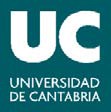 B I B L I O T E C A  U N I V E R S I T A R I AD./Dña.			, con DNI nº	    , como autor/a, y D./Dña.			                                            ,                                    con DNI nº	, como1	 del trabajo2   		    con título					  Autorizan a la Universidad de Cantabria a incluir dicho trabajo en el Repositorio UCrea para su consulta y difusión en línea, con fines exclusivamente académicos y de investigación, e igualmente la trans- formación necesaria para permitir el archivo y adaptación que precise el mismo para su publicación y [márquese la opción elegida]Permitir  el  acceso  abierto  al  texto  completo  (recomendado),  bajo  licencia  Creative Commons  Reconocimiento-NoComercial-SinObraDerivada  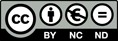 Permitir el acceso al texto completo exclusivamente a la comunidad universitaria.Se garantizará la confidencialidad o el embargo temporal en los casos de trabajos susceptibles de explotación comercial, patente, acuerdo con empresa o similar. Si es éste el caso, indique un periodo de embargo de               [máximo de 5 años].La Universidad de Cantabria no asume responsabilidad en relación con terceros en cuanto al contenido y titularidad del trabajo, ni tampoco por la utilización que los usuarios finales del repositorio realicen del material puesto a su disposición incumpliendo las normas y restricciones de uso del propio repositorio.Santander, a	de	de 2  	Fdo.  	Fdo.  	1  Especificar vinculación con el trabajo: director/a, tutor/a, coordinador/a o representante de grupo de investigación…  Sólo en el caso de que se considere necesario.2 Especificar: trabajo fin de grado, fin de máster, etc.RESPONSABLE DEL TRATAMIENTOGERENTE DE LA UNIVERSIDAD DE CANTABRIAFINALIDADDEL TRATAMIENTOGestión administrativa, económica y académica de estudiantes matriculados y relacionados con la UC o en previsión de estarlo en los distintos estudios.Gestión de becas y ayudas al estudio. Encuestas de calidad de los servicios del sistema de calidad institucional.FINALIDADDEL TRATAMIENTOGestión administrativa, económica y académica de estudiantes matriculados y relacionados con la UC o en previsión de estarlo en los distintos estudios.Gestión de becas y ayudas al estudio. Encuestas de calidad de los servicios del sistema de calidad institucional.FINALIDADDEL TRATAMIENTOGestión administrativa, económica y académica de estudiantes matriculados y relacionados con la UC o en previsión de estarlo en los distintos estudios.Gestión de becas y ayudas al estudio. Encuestas de calidad de los servicios del sistema de calidad institucional.LEGITIMACIÓNArt. 6.1 e) RGPD: Ejercicio de poderes públicos y misión en interés público según Ley Orgánica 6/2001 de Universidades y disposiciones de desarrollo.Consentimiento expreso, en su caso.LEGITIMACIÓNArt. 6.1 e) RGPD: Ejercicio de poderes públicos y misión en interés público según Ley Orgánica 6/2001 de Universidades y disposiciones de desarrollo.Consentimiento expreso, en su caso.DESTINATARIOS DE CESIONES O TRANSFERENCIASOtras administraciones y organismos públicos relacionados con las funciones de la UC.Entidades bancarias colaboradoras.Entidades aseguradoras (seguro colectivo de accidentes).DESTINATARIOS DE CESIONES O TRANSFERENCIASSe prevén transferencias internacionales en el caso de participación en programas de movilidad internacional con consentimiento en la solicitud de participación.DERECHOS DE LAS PERSONAS INTERESADASTiene derecho a acceder, rectificar y suprimir los datos, así como otros derechos, como se explica en la información adicional.DERECHOS DE LAS PERSONAS INTERESADASTiene derecho a acceder, rectificar y suprimir los datos, así como otros derechos, como se explica en la información adicional.DERECHOS DE LAS PERSONAS INTERESADASTiene derecho a acceder, rectificar y suprimir los datos, así como otros derechos, como se explica en la información adicional.PROCEDENCIA DE LOS DATOSPropio interesado. En algunos casos pueden proceder de los centros educativos en los que los estudiantes hayan cursado estudios preuniversitarios.PROCEDENCIA DE LOS DATOSPropio interesado. En algunos casos pueden proceder de los centros educativos en los que los estudiantes hayan cursado estudios preuniversitarios.